PONOVIMO IZRADU NARUKVICE!ZADATAK: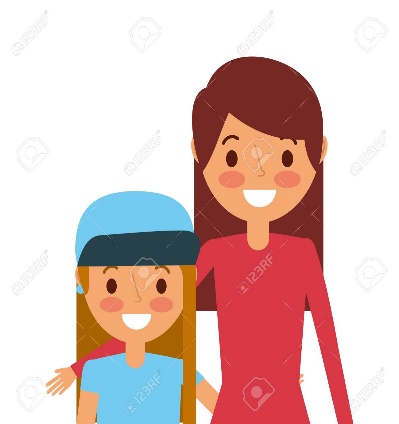 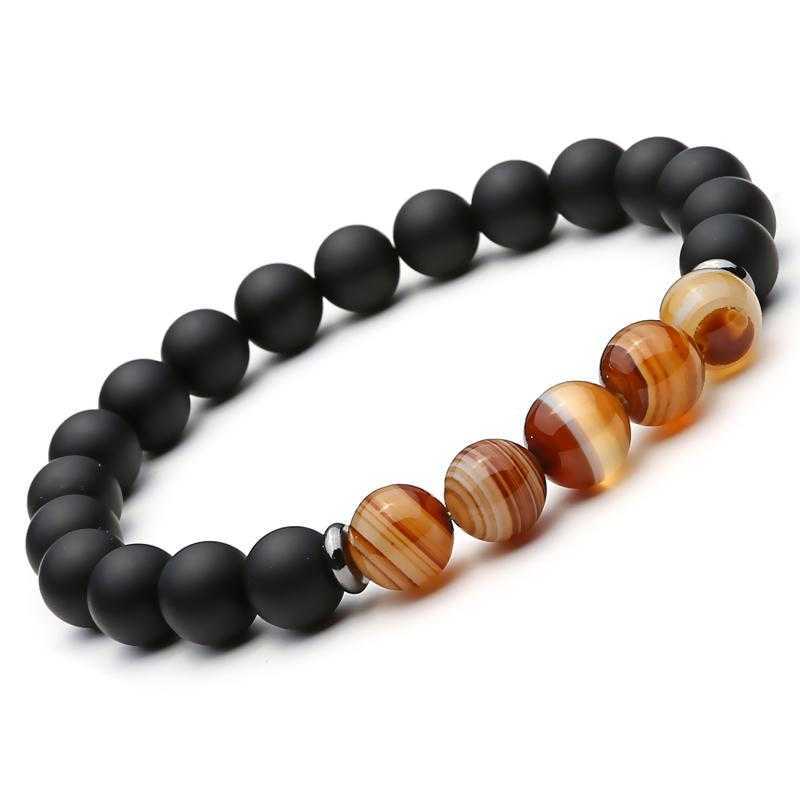 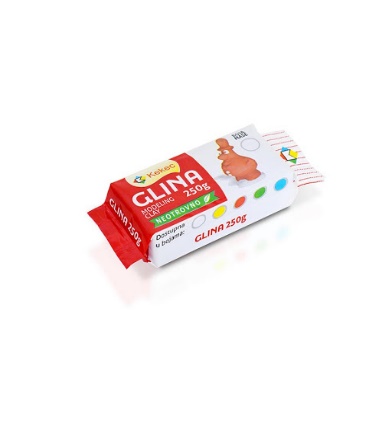 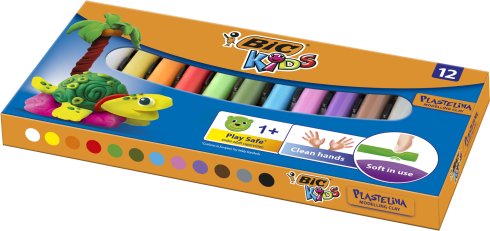  ZAJEDNO S ČLANOM OBITELJI          IZRADI NARUKVICU                      OD GLINE                                 ILI PLASTELINA.POSTUPAK: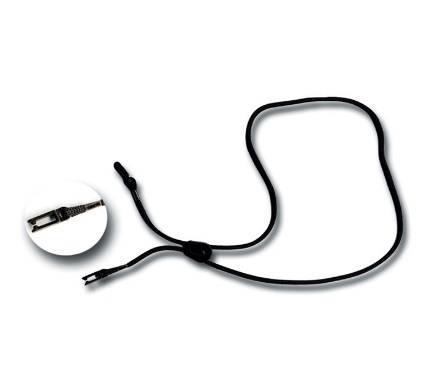 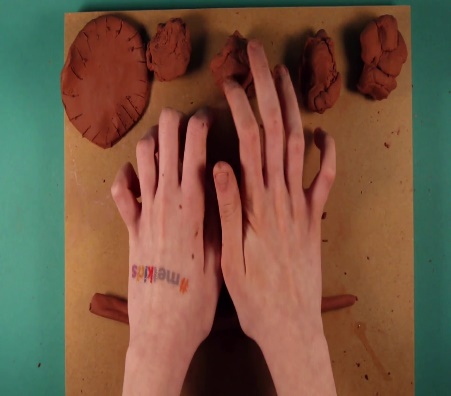 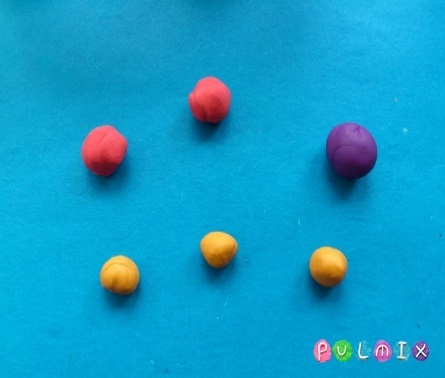             UZMI UZICU,                                    ISTRGAJ GLINU/PLASTELIN NA KOMADIĆE,                      NAPRAVI MALE KUGLICE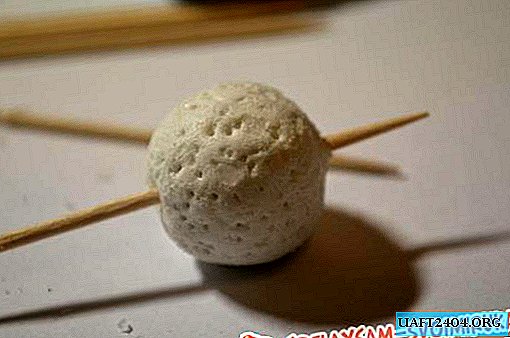 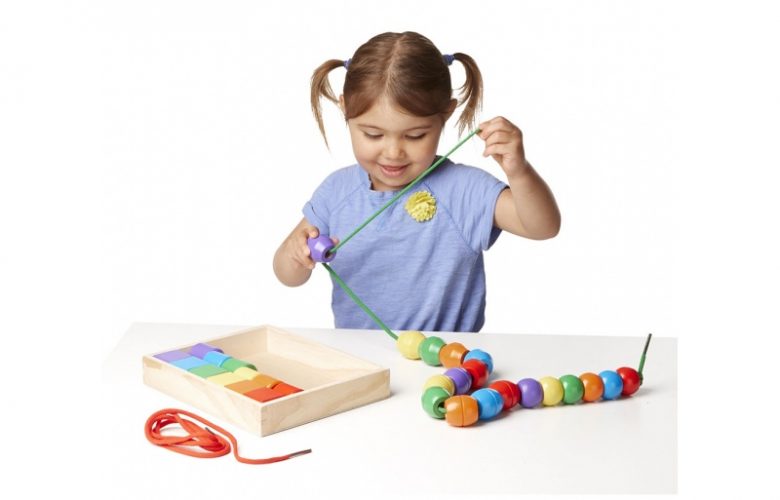                                   ŠTAPIĆEM PROBUŠI SVAKU KUGLICU                            I NANIŽI KUGLICE NA UZICU.